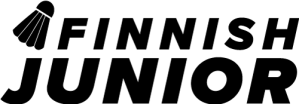 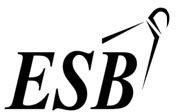 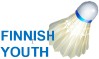 Meals Reservation FormFINNISH JUNIOR & YOUTHMeals at the tournament hallPlease fill in the numbers of different meals you will have at the hall.Also write down a comment in case of a need for a special diet.Contact information for the reservationContact information for the reservationClub / TeamContact nameEmail addressPhone numberDay and mealNumber of mealsTo be paidFriday 12:00 – 18:00Saturday 12:00 – 18:00Sunday 11:00 – 14:00Total